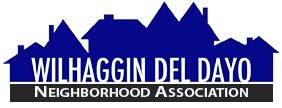 Minutes of Board of DirectorsTuesday, March 14, 2023 – 7:00 PM by ZoomThe meeting was called to orderby Zoom at 7:00 pm by Paul Blaise.Board members present were Paul Blaise, Pat Landgraf, Kathy Rodriguez, Debbie Desselle, Merilee Colton, Kathleen Newton, Brian Smith, Fern Waddell, Steve Swatt, Adam Andersen, Maria TalcottAdoption of MinutesMinutes were approved for February with corrections. There was a motion (Newton)second (Rodriguez) to approve the minutes. The motion was unanimously approved.Membership ReportWe have 1019paid members for 2023.We only need 31 renewals to meet our goal. There was a motion (Landgraf) second (Swatt) to approve the membership report.The motion was unanimously approved.Financial ReportRodriguez reviewed the WDDNA reconciliation detail, profit & loss, balance sheet and expenses. Our new database consultant billed for the majority of their work in January. 61% of shifts worked in January, 68% of shifts worked for February. Taxes were filed for 2022.There was a motion (Newton) second (Landgraf) to approve the financial report. The motion was unanimously approved.OLD BUSINESSIncident report. Smith reviewed the crime report. Wilhaggin-5, Three of our crime incidents happened at Rio and Jesuit. Arden park-3. Sierra Oaks-2. Sheffield-1.Traffic Committee Report. Newton reported that several board members met with Lu Li, P.E., T.E. Principal Civil Engineer, Operations and Maintenance Division, Sacramento County Department of Transportation to discuss possible measures to reduce traffic speeds and stop-sign violations. Among topics discussed were speed bumps, signage improvements and speed limits painted on the pavement at key intersections. Li offered feedback and agreed to study possible solutions.Payment processing discussion.Waddell discussed ways to improve processing procedures for membership payments. The goal will be to improve the timeliness and accuracy of the month-end reconciliation process between mailed checks and credit card payments.CRM (Zoho) programming. Newton said the customization will take longer than expected, due to programming delays. New memberships will now be prorated and there will be a direct link between the website and our Zoho CRM database.NEW BUSINESSWDDNA QR code addition. Smith and Colton discussed adding QR codes to signage and publications to take members quickly to the website and dues payment functions. Our consultant can provide the code at minimal cost.Next meeting, April 11, 2023 by Zoom.ADJOURN Meeting 7:55pm 